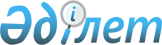 О проекте Закона Республики Казахстан "О внесении изменений и дополнений в некоторые законодательные акты Республики Казахстан по вопросам занятости населения"Постановление Правительства Республики Казахстан от 29 декабря 2015 года № 1112      Правительство Республики Казахстан ПОСТАНОВЛЯЕТ:

      внести на рассмотрение Мажилиса Парламента Республики Казахстан проект Закона Республики Казахстан «О внесении изменений и дополнений в некоторые законодательные акты Республики Казахстан по вопросам занятости населения».      Премьер-Министр

      Республики Казахстан                      К. МасимовПроект ЗАКОН 

РЕСПУБЛИКИ КАЗАХСТАН О внесении изменений и дополнений в некоторые

законодательные  акты Республики Казахстан

по вопросам занятости населения      Статья 1. Внести изменения и дополнения в следующие законодательные акты Республики Казахстан:

      1. В Закон Республики Казахстан от 23 января 2001 года «О местном государственном управлении и самоуправлении в Республике Казахстан» (Ведомости Парламента Республики Казахстан, 2001 г., № 3, ст. 17; № 9, ст. 86; № 24, ст. 338; 2002 г., № 10, ст. 103; 2004 г., № 10, ст. 56; № 17, ст. 97; № 23, ст. 142; № 24, ст. 144; 2005 г., № 7-8, ст. 23; 2006 г., № 1, ст. 5; № 13, ст. 86, 87; № 15, ст. 92, 95; № 16, ст. 99; № 18, ст. 113; № 23, ст. 141; 2007 г., № 1, ст. 4; № 2, ст. 14; № 10, ст. 69; № 12, ст. 88; № 17, ст. 139; № 20, ст. 152; 2008 г., № 21, ст. 97; № 23, ст. 114, 124; 2009 г., № 2-3, ст. 9; № 24, ст. 133; 2010 г., № 1-2, ст. 2; № 5, ст. 23; № 7, ст. 29, 32; № 24, ст. 146; 2011 г., № 1, ст. 3, 7; № 2, ст. 28; № 6, ст. 49; № 11, ст. 102; № 13, ст. 115; № 15, ст. 118; № 16, ст. 129; 2012 г., № 2, ст. 11; № 3, ст. 21; № 5, ст. 35; № 8, ст. 64; № 14, ст. 92; № 23-24, ст. 125; 2013 г., № 1, ст. 2, 3; № 8, ст. 50; № 9, ст. 51; № 14, ст. 72, 75; № 15, ст. 81; № 20, ст. 113; № 21-22, ст. 115; 2014 г., № 2, ст. 10; № 3, ст. 21; № 7, ст. 37; № 8, ст. 49; № 10, ст. 52; № 11, ст. 67; № 12, ст. 82; № 14, ст. 84, 86; № 19-I, 19-II, ст. 94, 96; № 21, ст. 118, 122; № 22, ст. 131; 2015 г., № 9, ст. 46; Закон Республики Казахстан от 27 октября 2015 года «О внесении изменений и дополнений в некоторые законодательные акты Республики Казахстан по вопросам регулирования торговой деятельности», опубликованный в газетах «Егемен Қазақстан» и «Казахстанская правда» 29 октября 2015 г.; Закон Республики Казахстан от 28 октября 2015 года «О внесении изменений и дополнений в некоторые законодательные акты Республики Казахстан по вопросам архитектурной, градостроительной и строительной деятельности», опубликованный в газетах «Егемен Қазақстан» и «Казахстанская правда» 30 октября 2015 г.; Закон Республики Казахстан от 24 ноября 2015 года «О внесении изменений и дополнений в некоторые законодательные акты Республики Казахстан по вопросам миграции и занятости», опубликованный в газетах «Егемен Қазақстан» и «Казахстанская правда» 26 ноября 2015 г.):

      1) пункт 1 статьи 27 дополнить подпунктом 17-2) следующего содержания:

      «17-2) в пределах своей компетенции обеспечивают реализацию государственной политики в сфере занятости населения, а также осуществляют мероприятия, обеспечивающие содействие занятости населения, финансируемые за счет бюджета;».      2. В Закон Республики Казахстан от 25 апреля 2003 года «Об обязательном социальном страховании» (Ведомости Парламента Республики Казахстан, 2003 г., № 9, ст. 41; 2004 г., № 23, ст. 140, 142; 2006 г., № 23, ст. 141; 2007 г., № 3, ст. 20; № 20, ст. 152; № 24, ст. 178; 2008 г., № 23, ст. 114; 2009 г., № 9-10, ст. 50; 2010 г., № 5, ст. 23; № 7, ст. 28; 2011 г., № 6, ст. 49; № 11, ст. 102; № 14, ст. 117; 2012 г., № 2, ст. 14; № 3, ст. 26; № 4, ст. 32; № 8, ст. 64; № 14, ст. 95; № 23-24, ст. 125; 2013 г., № 2, ст. 13; № 3, ст. 15; № 10-11, ст. 56; № 14, ст. 72; № 21-22, ст. 115; 2014 г., № 1, ст. 1, 4; № 19-I, 19-II, ст. 96; № 21, ст. 122; № 22, ст. 131; 2015 г., № 6, ст. 27; Закон Республики Казахстан от 17 ноября 2015 года «О внесении изменений и дополнений в некоторые законодательные акты Республики Казахстан по вопросам оказания государственных услуг», опубликованный в газетах «Егемен Қазақстан» и «Казахстанская правда» 20 ноября 2015 г.):

      1) в статье 1:

      подпункт 13-2) исключить;

      дополнить подпунктом 13-3) следующего содержания:

      «13-3) центр занятости населения – государственное учреждение, созданное местным исполнительным органом района, городов областного и республиканского значения, столицы в целях реализации активных мер содействия занятости и организации социальной защиты от безработицы;»;

      2) абзац пятый пункта 6 статьи 20 изложить в следующей редакции: 

      «на случай потери работы – со дня обращения участника системы обязательного социального страхования, за которого производились социальные отчисления в Фонд, за регистрацией в качестве безработного в центр занятости населения;»;

      3) в статье 23:

      пункт 1 изложить в следующей редакции:

      «1. Социальная выплата на случай потери работы назначается со дня обращения участника системы обязательного социального страхования за регистрацией в качестве безработного в центр занятости населения.»;

      пункт 4 изложить в следующей редакции:

      «4. Участнику системы обязательного социального страхования, за которого производились социальные отчисления, социальные выплаты на случай потери работы назначаются:

      1) на один месяц – в случае, когда за него производились социальные отчисления от шести до двенадцати месяцев;

      2) на два месяца – в случае, когда за него производились социальные отчисления от двенадцати до двадцати четырех месяцев;

      3) на три месяца – в случае, когда за него производились социальные отчисления от двадцати четырех до тридцати шести месяцев;

      4) на четыре месяца – в случае, когда за него производились социальные отчисления от тридцати шести и более месяцев;

      5) на шесть месяцев – в случае, когда за лицо, потерявшее работу по основаниям, предусмотренным подпунктами 1) и 2) пункта 1 статьи 54 Трудового кодекса Республики Казахстан, производились социальные отчисления от тридцати шести и более месяцев.»; 

      пункт 6 исключить; 

      дополнить пунктами 7, 8, 9 и 10 следующего содержания:

      «7. В случаях направления безработного центром занятости населения в рамках активных мер содействия занятости на социальные рабочие места, общественные работы и профессиональное обучение, социальные выплаты на случай потери работы не прекращаются.

      8. Социальные выплаты на случай потери работы приостанавливаются при выявлении Государственной корпорацией факта перечисления социальных отчислений, обязательных пенсионных взносов (обязательных профессиональных пенсионных взносов) за лиц, являющихся получателями социальных выплат на случай потери работы. 

      Приостановление социальной выплаты на случай потери работы производится с первого числа месяца, следующего за месяцем, выявления факта перечисления социальных отчислений, обязательных пенсионных взносов (обязательных профессиональных пенсионных взносов). 

      Возобновление социальной выплаты на случай потери работы осуществляется с первого числа месяца, следующего за месяцем, в котором прекратилось обстоятельство, являющееся основанием для такого приостановления, за весь период приостановления. Срок выяснения обстоятельств перечисления социальных отчислений и обязательных пенсионных взносов (обязательных профессиональных пенсионных взносов) не должен превышать одного месяца.

      9. Социальные выплаты на случай потери работы прекращаются с первого числа месяца, следующего за месяцем получения информации от центров занятости населения о снятии получателя с учета в качестве безработного.

      10. Решение о приостановлении (возобновлении) или прекращении социальной выплаты на случай потери работы принимается Фондом с обязательным уведомлением об этом получателя с указанием причин, через Государственную корпорацию.».      3. В Закон Республики Казахстан от 21 июня 2013 года «О пенсионном обеспечении в Республике Казахстан» (Ведомости Парламента Республики Казахстан, 2013 г., № 10-11, ст. 55; № 21-22, ст. 115; 2014 г., № 1, ст. 1; № 6, ст. 28; № 8, ст. 49; № 11, ст. 61; № 19-I, 19-II, ст. 96; № 21, ст. 122; № 22, ст. 131; № 23, ст. 143; 2015 г., № 6, ст. 27; № 8, ст. 45; № 10, ст. 50; № 15, ст. 78; Закон Республики Казахстан от 17 марта 2015 года «О внесении изменений и дополнений в некоторые законодательные акты Республики Казахстан по вопросам оптимизации и автоматизации государственных услуг в социально-трудовой сфере», опубликованный в газетах «Егемен Қазақстан» и «Казахстанская правда» 19 марта 2015 г.; Закон Республики Казахстан от 2 августа 2015 года «О внесении изменений и дополнений в некоторые законодательные акты Республики Казахстан по вопросам пенсионного обеспечения», опубликованный в газетах «Егемен Қазақстан» и «Казахстанская правда» 5 августа 2015 г.): 

      пункт 4 статьи 24 дополнить подпунктом 6) следующего содержания:

      «6) безработных граждан, направленных центром занятости населения в рамках активных мер содействия занятости на социальные рабочие места, общественную работу и/или молодежную практику.».      4. В Закон Республики Казахстан от 27 июня 2014 года «О профессиональных союзах» (Ведомости Парламента Республики Казахстан, 2014 г., № 11, ст. 66; Закон Республики Казахстан от 23 ноября 2015 года «О внесении изменений и дополнений в некоторые законодательные акты Республики Казахстан по вопросам регулирования труда», опубликованный в газетах «Егемен Қазақстан» и «Казахстанская правда» 25 ноября 2015 г.):

      пункт 1 статьи 16 дополнить подпунктом 17-1) следующего содержания:

      «17-1) участвовать в осуществлении мероприятий по обеспечению занятости населения.».

      Статья 2. Настоящий Закон вводится в действие по истечении десяти календарных дней после дня его первого официального опубликования.      Президент

      Республики Казахстан
					© 2012. РГП на ПХВ «Институт законодательства и правовой информации Республики Казахстан» Министерства юстиции Республики Казахстан
				